Publicado en Gijón el 31/07/2015 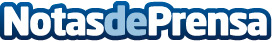 FIDMA 2015 presenta grandes novedades en su 59 EdiciónEsmaltes de uñas que cambian de color como un camaleón, una gran exposición de vehículos y instituciones publicas estarán presentes.Datos de contacto:Pedro GarciaNota de prensa publicada en: https://www.notasdeprensa.es/fidma-2015-presenta-grandes-novedades-en-su-59-edicion Categorias: Moda Asturias Eventos Consumo http://www.notasdeprensa.es